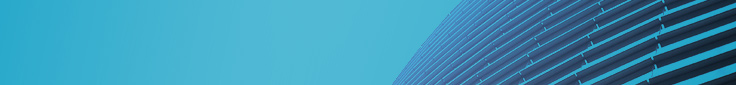 以下資料由山林水環境工程股份有限公司及其推薦證券商提供，資料若有錯誤、遺漏或虛偽不實，均由該公司及其推薦證券商負責。以下揭露之認購價格及依據等資訊，係申請登錄興櫃公司與其推薦證券商依認購當時綜合考量各種因素後所議定。由於興櫃公司財務業務狀況及資本市場將隨時空而變動，投資人切勿以上開資訊作為投資判斷之唯一依據，務請特別注意   認購相關資訊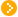    公司簡介   主要業務項目   最近五年度簡明損益表及申請年度截至最近月份止之自結損益表   最近五年度簡明資產負債表   最近三年度財務比率公司名稱：山林水環境工程股份有限公司 (股票代號：8473)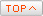 註1：係依IFRS編製之合併自結數字，未經會計師查核簽證，因此可能與會計師查核結果存有差異，請投資人於參考時審慎評估。註2：上開財務資訊99-100年度係依據ROC GAAP編製之財務報表填列，101-102年度係依據ROC GAAP編製之合併財務報表填列，業經會計師查核簽證。註3：本公司於102年11月27日為基準日進行組織架構重組後，直接持有東山林公司股權100%及綠山林公司股權70%，依照中華民國會計研究發展基金會(95)基祕字第141號函及(101)基祕字第301號函之規定，將子公司視為自始合併，故102年度財務報告追溯調整認列損益為至。註1：係依IFRS編製之合併自結數字，未經會計師查核簽證，因此可能與會計師查核結果存有差異，請投資人於參考時審慎評估。註2：上開財務資訊99-100年度係依據ROC GAAP編製之財務報表填列，101-102年度係依據ROC GAAP編製之合併財務報表填列，業經會計師查核簽證。註3: 本公司於102年11月27日為基準日進行組織架構重組後，直接持有東山林公司股權100%及綠山林公司股權70%，依照中華民國會計研究發展基金會(95)基祕字第141號函及(101)基祕字第301號函之規定，將子公司視為自始合併，故102年度財務報告追溯調整認列損益為民國102年1月1日至民國102年12月31日。註1：係依IFRS編製之合併自結數字，未經會計師查核簽證，因此可能與會計師查核結果存有差異，請投資人於參考時審慎評估。註2：上開財務資訊101-102年度係依據ROC GAAP編製之合併財務報表填列，業經會計師查核簽證。註3：本公司於100年度無子公司，無須編製合併報表，部分財務比率無法計算。註4：本公司於102年11月27日為基準日進行組織架構重組後，直接持有東山林公司股權100%及綠山林公司股權70%，依照中華民國會計研究發展基金會(95)基祕字第141號函及(101)基祕字第301號函之規定，將子公司視為自始合併，故102年度財務報告追溯調整認列損益為民國102年1月1日至民國102年12月31日。註5：因103年度採用IFRS編製財務報表，會計分類上並無存貨科目。投資人若欲查詢該公司更詳細之資料請連結至公開資訊觀測站!!輔導推薦證券商兆豐證券(股)公司、元大寶來證券(股)公司、日盛證券(股)公司主辦輔導券商聯絡人電話兆豐證券股份有限公司聯絡人：聯絡電話：(02)3322-7905註冊地國不適用訴訟及非訟代理人不適用輔導推薦證券商認購山林水環境工程股份有限公司股票之相關資訊輔導推薦證券商認購山林水環境工程股份有限公司股票之相關資訊輔導推薦證券商認購山林水環境工程股份有限公司股票之相關資訊輔導推薦證券商認購山林水環境工程股份有限公司股票之相關資訊證券商名稱主辦協辦協辦證券商名稱兆豐證券(股)公司元大寶來證券(股)公司日盛證券(股)公司認購日期104.3.25104.3.25104.3.25認購股數（股）1,300,000100,000100,000認購占擬櫃檯買賣股份總數之比率1.15%0.09%0.09%認購價格每股新台幣53元每股新台幣53元每股新台幣53元認購價格之訂定依據及方式本推薦證券商參酌一般市場認購價格訂定方式，評估市價法、成本法及現金流量折現法等評價方式，以推算合理之股票價格，作為本推薦證券商認購該公司興櫃股票價格之訂定依據；再參酌該公司產業概況、經營績效、發行市場環境及同業市場狀況等因素後，由本推薦證券商與該公司共同議定之。市價法有本益比法及股價淨值比法，皆係透過已公開資訊，與整個市場、產業性質相近同業及被評價公司歷史軌跡比較，以衡量企業的價值，再依據被評價公司本身異於採樣公司部分作折溢價調整；成本法為以帳面歷史成本作為公司價值評定基礎的淨值法；現金流量折現法係根據該公司未來預估之獲利及現金流量，以涵蓋風險的折現率來折算現金流量，同時考慮實質現金及貨幣之時間價值。然而，成本法易忽略通貨膨脹因素且無法表達目前真正之經濟貢獻值，且深受財務報表所採行之會計原則與方法之影響，將可能低估成長型公司應有之價值，故國際上採用成本法評估企業價值者不多見；現金流量折現法主係以未來各期創造現金流量之折現值合計認定為股東權益，然因未來現金流量無法精確掌握，評價使用之相關參數無一致標準，可能無法合理評估公司應有之價值，實務上較少採用，故本次推薦證券商認購山林水公司股票係以市價法進行評估。山林水公司於93年6月設立，創立之時以污水處理工程承攬施工及污水處理廠操作營運為主，即承接政府污水處理相關之工程及操作營運標案，目前營業項目包括「水處理工程承攬」、「水處理操作維護」及「服務特許權」。經參酌目前上市（櫃）公司中產品項目、商業模式、資本額及營業規模等條件相近之公司，選取中宇(上市公司，股票代號：1535)、崑鼎(上櫃公司，股票代號：6803)及國統(上櫃公司，股票代號：8936)作為採樣公司。茲就本推薦證券商採用本益比法及股價淨值法之訂價依據分述如下：1.本益比法取得採樣公司及上市櫃其他類股103年12月至104年2月之平均本益比，得出採樣公司及上市櫃其他類股之本益比區間，再按山林水公司103年度自結每股盈餘推算價格區間。採樣公司及上市櫃其他類股103年12月至104年2月本益比如下：資料來源:台灣證券交易所及財團法人證券櫃檯買賣中心採樣公司及上市櫃其他類股103年12月至104年2月之平均本益比為11.47倍~20.97倍。該公司103年度之自結每股盈餘為2.83元，參考價格區間約為每股32.46元~59.35元。2.股價淨值法取得採樣公司及上市櫃其他類股103年12月至104年2月之平均股價淨值比，得出採樣公司及上市櫃其他類股之股價淨值比區間，再按山林水公司103年度自結每股淨值推算價格區間。採樣同業及上市櫃其他類股103年12月至104年2月股價淨值比資訊如下：資料來源:台灣證券交易所及財團法人證券櫃檯買賣中心採樣公司及上市櫃其他類股103年12月至104年2月之平均股價淨值比為2.15倍~2.62倍。該公司103年底自結每股淨值為39.37元，參考價格區間為每股84.65元~103.15元。綜上所述，採用本益比法，參考價格區間約為每股32.46元~59.35元，而採用股價淨值比法，參考價格區間為每股84.65元~103.15元，綜合推算山林水公司股價區間為32.46元~103.15元。考量採樣公司均為上市櫃公司，其股票之交易量及流通性均較興櫃市場佳，將此流動性風險納入評估，由本推薦證券商與山林水公司共同議定興櫃股票認購價格為每股價格53元。本推薦證券商參酌一般市場認購價格訂定方式，評估市價法、成本法及現金流量折現法等評價方式，以推算合理之股票價格，作為本推薦證券商認購該公司興櫃股票價格之訂定依據；再參酌該公司產業概況、經營績效、發行市場環境及同業市場狀況等因素後，由本推薦證券商與該公司共同議定之。市價法有本益比法及股價淨值比法，皆係透過已公開資訊，與整個市場、產業性質相近同業及被評價公司歷史軌跡比較，以衡量企業的價值，再依據被評價公司本身異於採樣公司部分作折溢價調整；成本法為以帳面歷史成本作為公司價值評定基礎的淨值法；現金流量折現法係根據該公司未來預估之獲利及現金流量，以涵蓋風險的折現率來折算現金流量，同時考慮實質現金及貨幣之時間價值。然而，成本法易忽略通貨膨脹因素且無法表達目前真正之經濟貢獻值，且深受財務報表所採行之會計原則與方法之影響，將可能低估成長型公司應有之價值，故國際上採用成本法評估企業價值者不多見；現金流量折現法主係以未來各期創造現金流量之折現值合計認定為股東權益，然因未來現金流量無法精確掌握，評價使用之相關參數無一致標準，可能無法合理評估公司應有之價值，實務上較少採用，故本次推薦證券商認購山林水公司股票係以市價法進行評估。山林水公司於93年6月設立，創立之時以污水處理工程承攬施工及污水處理廠操作營運為主，即承接政府污水處理相關之工程及操作營運標案，目前營業項目包括「水處理工程承攬」、「水處理操作維護」及「服務特許權」。經參酌目前上市（櫃）公司中產品項目、商業模式、資本額及營業規模等條件相近之公司，選取中宇(上市公司，股票代號：1535)、崑鼎(上櫃公司，股票代號：6803)及國統(上櫃公司，股票代號：8936)作為採樣公司。茲就本推薦證券商採用本益比法及股價淨值法之訂價依據分述如下：1.本益比法取得採樣公司及上市櫃其他類股103年12月至104年2月之平均本益比，得出採樣公司及上市櫃其他類股之本益比區間，再按山林水公司103年度自結每股盈餘推算價格區間。採樣公司及上市櫃其他類股103年12月至104年2月本益比如下：資料來源:台灣證券交易所及財團法人證券櫃檯買賣中心採樣公司及上市櫃其他類股103年12月至104年2月之平均本益比為11.47倍~20.97倍。該公司103年度之自結每股盈餘為2.83元，參考價格區間約為每股32.46元~59.35元。2.股價淨值法取得採樣公司及上市櫃其他類股103年12月至104年2月之平均股價淨值比，得出採樣公司及上市櫃其他類股之股價淨值比區間，再按山林水公司103年度自結每股淨值推算價格區間。採樣同業及上市櫃其他類股103年12月至104年2月股價淨值比資訊如下：資料來源:台灣證券交易所及財團法人證券櫃檯買賣中心採樣公司及上市櫃其他類股103年12月至104年2月之平均股價淨值比為2.15倍~2.62倍。該公司103年底自結每股淨值為39.37元，參考價格區間為每股84.65元~103.15元。綜上所述，採用本益比法，參考價格區間約為每股32.46元~59.35元，而採用股價淨值比法，參考價格區間為每股84.65元~103.15元，綜合推算山林水公司股價區間為32.46元~103.15元。考量採樣公司均為上市櫃公司，其股票之交易量及流通性均較興櫃市場佳，將此流動性風險納入評估，由本推薦證券商與山林水公司共同議定興櫃股票認購價格為每股價格53元。本推薦證券商參酌一般市場認購價格訂定方式，評估市價法、成本法及現金流量折現法等評價方式，以推算合理之股票價格，作為本推薦證券商認購該公司興櫃股票價格之訂定依據；再參酌該公司產業概況、經營績效、發行市場環境及同業市場狀況等因素後，由本推薦證券商與該公司共同議定之。市價法有本益比法及股價淨值比法，皆係透過已公開資訊，與整個市場、產業性質相近同業及被評價公司歷史軌跡比較，以衡量企業的價值，再依據被評價公司本身異於採樣公司部分作折溢價調整；成本法為以帳面歷史成本作為公司價值評定基礎的淨值法；現金流量折現法係根據該公司未來預估之獲利及現金流量，以涵蓋風險的折現率來折算現金流量，同時考慮實質現金及貨幣之時間價值。然而，成本法易忽略通貨膨脹因素且無法表達目前真正之經濟貢獻值，且深受財務報表所採行之會計原則與方法之影響，將可能低估成長型公司應有之價值，故國際上採用成本法評估企業價值者不多見；現金流量折現法主係以未來各期創造現金流量之折現值合計認定為股東權益，然因未來現金流量無法精確掌握，評價使用之相關參數無一致標準，可能無法合理評估公司應有之價值，實務上較少採用，故本次推薦證券商認購山林水公司股票係以市價法進行評估。山林水公司於93年6月設立，創立之時以污水處理工程承攬施工及污水處理廠操作營運為主，即承接政府污水處理相關之工程及操作營運標案，目前營業項目包括「水處理工程承攬」、「水處理操作維護」及「服務特許權」。經參酌目前上市（櫃）公司中產品項目、商業模式、資本額及營業規模等條件相近之公司，選取中宇(上市公司，股票代號：1535)、崑鼎(上櫃公司，股票代號：6803)及國統(上櫃公司，股票代號：8936)作為採樣公司。茲就本推薦證券商採用本益比法及股價淨值法之訂價依據分述如下：1.本益比法取得採樣公司及上市櫃其他類股103年12月至104年2月之平均本益比，得出採樣公司及上市櫃其他類股之本益比區間，再按山林水公司103年度自結每股盈餘推算價格區間。採樣公司及上市櫃其他類股103年12月至104年2月本益比如下：資料來源:台灣證券交易所及財團法人證券櫃檯買賣中心採樣公司及上市櫃其他類股103年12月至104年2月之平均本益比為11.47倍~20.97倍。該公司103年度之自結每股盈餘為2.83元，參考價格區間約為每股32.46元~59.35元。2.股價淨值法取得採樣公司及上市櫃其他類股103年12月至104年2月之平均股價淨值比，得出採樣公司及上市櫃其他類股之股價淨值比區間，再按山林水公司103年度自結每股淨值推算價格區間。採樣同業及上市櫃其他類股103年12月至104年2月股價淨值比資訊如下：資料來源:台灣證券交易所及財團法人證券櫃檯買賣中心採樣公司及上市櫃其他類股103年12月至104年2月之平均股價淨值比為2.15倍~2.62倍。該公司103年底自結每股淨值為39.37元，參考價格區間為每股84.65元~103.15元。綜上所述，採用本益比法，參考價格區間約為每股32.46元~59.35元，而採用股價淨值比法，參考價格區間為每股84.65元~103.15元，綜合推算山林水公司股價區間為32.46元~103.15元。考量採樣公司均為上市櫃公司，其股票之交易量及流通性均較興櫃市場佳，將此流動性風險納入評估，由本推薦證券商與山林水公司共同議定興櫃股票認購價格為每股價格53元。公司簡介(公司介紹、歷史沿革、經營理念、未來展望等)一、公司介紹：山林水環境工程股份有限公司設立於，本公司為環境保護工程專業營造業，主要經營項目為都市污水下水道系統工程、工業廢水處理、淨水處理、廢﹙污﹚水處理廠營運管理。截至民國103年12月底止，實收資本額為1,131,872,970元。二、重大歷史沿革：民國93年06月	正式設立山林水環境工程股份有限公司，創立之時以污水處理工程承攬施工及污水處理廠操作營運為主，實收資本額為新台幣6,000,000元整。民國93年12月	現金增資新台幣14,000,000元，實收資本額為新台幣20,000,000元整，為增加公司營業規模用。民國94年02月	承接榮電公司－中科雲林基地虎尾園區污水處理廠新建工程。民國94年02月	承接臺灣省自來水公司澎湖西嶼淨水場水質改善工程含5年代操作案。民國95年09月	承接力拓營造公司－台絲公司雲林科技工業區（竹圍子區）水處理設施工程淨水場第一期工程。民國95年10月	承接綠山林開發事業股份有限公司楠梓BOT案污水處理廠厭氧設備統包工程。民國96年01月	本公司取得環境保護專業營造業資格，現金增資新台幣10,000,000元，實收資本額增為新台幣30,000,000元整，為擴大公司營業規模用。民國96年08月	承接綠山林開發事業股份有限公司楠梓BOT案污水處理廠新建工程－機械管線儀控電氣工程。民國96年10月	承接東山林開發事業股份有限公司羅東BOT案水資源回收中心第一期機械管線儀控電氣工程。民國97年07月	現金增資新台幣14,000,000元及股息及紅利轉增資新台幣6,000,000元，實收資本額增為新台幣50,000,000元整，為擴大公司營業規模用。民國97年10月	承接台灣自來水公司中區工程處永靖淨水場水質改善工程案。民國97年12月	承接綠山林開發事業股份有限公司楠梓BOT案污水處理廠委託操作維護案。民國98年01月	承接東山林開發事業股份有限公司羅東BOT案羅東水資源回收中心委託操作維護案。民國99年03月	承接台中市政府台中市福田水資源回收中心委託代操作維護案。民國99年04月	承接經濟部工業局南崗工業區污水處理廠擴（整）建與功能提升工程案。民國99年11月	股息及紅利轉增資新台幣10,000,000元，實收資本額增為新台幣60,000,000元整，為擴大公司營業規模及增加投標案件承攬額度用。民國100年01月	承接科學工業園區管理局宜蘭園區城南基地開發工程－污水處理廠工程。民國100年04月	承接宜蘭縣政府宜蘭地區水資源回收中心代操作維護管理工作。民國100年06月	股息及紅利轉增資新台幣28,000,000元，實收資本額增為新台幣88,000,000元整，為擴大公司營業規模及增加投標案件承攬額度用。民國100年06月	承接科學工業園區管理局園區四期銅鑼基地開發工程_污水處理廠第一期續建工程。民國100年07月	承接東山林開發事業股份有限公司羅東BOT案水資源回收中心第二期擴建工程。民國100年08月	承接台中市政府福田水資源回收中心設備更新工程。民國100年12月	承接行政院國家科學委員會中部科學工業園區管理局七星園區污水處理廠一期二階工程工程。民國101年09月	承接彰化縣政府二林污水處理廠操作維護工作(第一期)。民國102年05月	股息及紅利轉增資新台幣52,000,000元，實收資本額增為新台幣140,000,000元整。民國102年11月	配合業務需求減資新台幣92,939,480元，實收資本額減為新台幣47,060,520元整。民國102年12月	與力鶴企業股份有限公司辦理合併，本公司為存續公司，合併後變更資本總額為新台幣1,600,000,000元、實收資本額增為新台幣1,029,717,970元整。民國103年03月	承接宜蘭縣政府宜蘭地區水資源回收中心代操作維護管理工作。民國103年04月	承接台中市政府台中市福田水資源回收中心委託代操作維護案。民國103年06月	承接交通部觀光局日月潭國家風景區管理處103～104年度日月潭風景區污水處理廠及下水道系統委外代操作維護。民國103年06月	承接台中市政府水利局水湳經貿園區水資源回收中心新建工程（含工程完工後三年試運轉）案。民國103年06月	承接經濟部加工出口區管理處臺中分處臺中加工出口區污水處理廠新建工程（含工程完工後三年試運轉）案。民國103年06月	承接科技部新竹科學工業園區管理局園區龍潭基地污水處理廠第二期第一階段工程案。民國103年09月	現金增資新台幣80,000,000元，實收資本額增為新台幣1,109,717,970元整。民國103年11月	承接彰化縣政府彰化市污水下水道系統水資源回收中心及主次幹管統包工程案。民國103年11月	承接科技部中部科學工業園區管理局中部科學工業園區104～108年台中園區污水下水道系統操作維護工作案。民國103年11月	員工認股權憑證執行增資新台幣22,155,000元，實收資本額增為新台幣1,131,872,970元整。民國103年12月	核准股票公開發行。三、經營理念：   系統性整合 : 成為上、中、下游最佳的合作夥伴。專業品質 : 確實達成業主對於品質、工期的要求。 研究開發 : 突破現況整合多元性技術。技術輸出 : 發揮優勢拓展海外市場。為時代變遷，本公司可因應社會、經濟、法令、環境之變遷拓展各種專業領域。例如(1)配合政策推動、法令變更：如提升都市污水下水道普及率、廢﹙污﹚水處理廠營運管理、土壤及地下水污染調查、整治、復育各種特性等。(2)配合環境、社會需求：如有機事業廢棄物回收再利用、海水淡化、中水回收、污泥處理回收再利用、再生能源開發等。四、未來展望：確保股東最大利益及公司之永續發展。追求最佳之客戶滿意度及不斷的創新研發技術。持續研究開發節能之產品應用，結合節能減碳之環保議題；持續運用本公司出廠設備符合綠能及碳排放議題之長期規劃。完成八大工程領域佈局：(1)都市污水下水道系統工程(2)廢﹙污﹚水處理廠營運管理(3)土壤及地下水污染整治、復育(4)有機事業廢棄物回收再利用(5)海水淡化(6)中水回收(7)污泥處理回收再利用(8)再生能源開發，持續瞭解市場趨勢動態及政策推動方向、法令變更持續更新工程領域比例，冀望於八大工程領域持續成長。主要業務項目：    山林水環境工程股份有限公司為台灣第一家專業從事都市污水下水道系統工程之環境保護工程專業營造業，從用戶接管到管網鋪設至污水處理廠之建設均建立完整系統之供應鏈，自設立以來始終專注工程的設計、管理及廢﹙污﹚水處理廠營運管理。主要業務項目：    山林水環境工程股份有限公司為台灣第一家專業從事都市污水下水道系統工程之環境保護工程專業營造業，從用戶接管到管網鋪設至污水處理廠之建設均建立完整系統之供應鏈，自設立以來始終專注工程的設計、管理及廢﹙污﹚水處理廠營運管理。主要業務項目：    山林水環境工程股份有限公司為台灣第一家專業從事都市污水下水道系統工程之環境保護工程專業營造業，從用戶接管到管網鋪設至污水處理廠之建設均建立完整系統之供應鏈，自設立以來始終專注工程的設計、管理及廢﹙污﹚水處理廠營運管理。主要業務項目：    山林水環境工程股份有限公司為台灣第一家專業從事都市污水下水道系統工程之環境保護工程專業營造業，從用戶接管到管網鋪設至污水處理廠之建設均建立完整系統之供應鏈，自設立以來始終專注工程的設計、管理及廢﹙污﹚水處理廠營運管理。主要業務項目：    山林水環境工程股份有限公司為台灣第一家專業從事都市污水下水道系統工程之環境保護工程專業營造業，從用戶接管到管網鋪設至污水處理廠之建設均建立完整系統之供應鏈，自設立以來始終專注工程的設計、管理及廢﹙污﹚水處理廠營運管理。公司所屬產業之上、中、下游結構圖：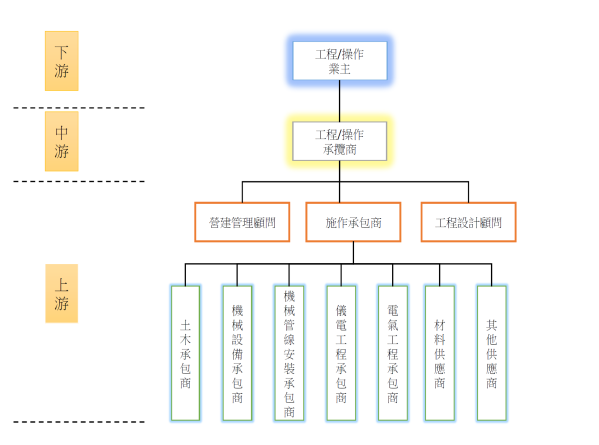 公司所屬產業之上、中、下游結構圖：公司所屬產業之上、中、下游結構圖：公司所屬產業之上、中、下游結構圖：公司所屬產業之上、中、下游結構圖：專業之環境保護專業營造工程公司，主要承攬下游業主(主要為國內各級政府機關)之污水廠興建或操作維護合約。無自有之設備工廠，主要材料之供應狀況仍需依業主合約規範之規定而有所不同，在符合規範及功能需求之基礎下向國內外廠商採購，中游進貨包含規劃設計專業顧問、台灣之環保設備製造廠或國外製品之代理商，工程施作部分則遴選具資格及品質之施工廠商；上游供應商之機電設備項目採購依各工程案件屬性主要包括閘門、機械式細攔污柵、閥件、加藥機、污泥濃縮脫水機、鼓風機、抽水機、各類泵浦、電纜、儀錶、分析儀、控制盤等機電材料設備等；而工程項目採購各工程案件屬性主要包括土建工程、管線工程及機械安裝工程、儀控工程、電氣工程、通風空調工程等。因環境保護專業營造工程公司之行業特性，為取得可靠而穩定之產品，且為縮短產品取得時程，選擇使用業界信譽優良配合廠商，以及考量設備技術、品質穩定、交期配合等因素，故皆趨向於與特定之設備供應合作廠商維持長期而密切的合作關係。專業之環境保護專業營造工程公司，主要承攬下游業主(主要為國內各級政府機關)之污水廠興建或操作維護合約。無自有之設備工廠，主要材料之供應狀況仍需依業主合約規範之規定而有所不同，在符合規範及功能需求之基礎下向國內外廠商採購，中游進貨包含規劃設計專業顧問、台灣之環保設備製造廠或國外製品之代理商，工程施作部分則遴選具資格及品質之施工廠商；上游供應商之機電設備項目採購依各工程案件屬性主要包括閘門、機械式細攔污柵、閥件、加藥機、污泥濃縮脫水機、鼓風機、抽水機、各類泵浦、電纜、儀錶、分析儀、控制盤等機電材料設備等；而工程項目採購各工程案件屬性主要包括土建工程、管線工程及機械安裝工程、儀控工程、電氣工程、通風空調工程等。因環境保護專業營造工程公司之行業特性，為取得可靠而穩定之產品，且為縮短產品取得時程，選擇使用業界信譽優良配合廠商，以及考量設備技術、品質穩定、交期配合等因素，故皆趨向於與特定之設備供應合作廠商維持長期而密切的合作關係。專業之環境保護專業營造工程公司，主要承攬下游業主(主要為國內各級政府機關)之污水廠興建或操作維護合約。無自有之設備工廠，主要材料之供應狀況仍需依業主合約規範之規定而有所不同，在符合規範及功能需求之基礎下向國內外廠商採購，中游進貨包含規劃設計專業顧問、台灣之環保設備製造廠或國外製品之代理商，工程施作部分則遴選具資格及品質之施工廠商；上游供應商之機電設備項目採購依各工程案件屬性主要包括閘門、機械式細攔污柵、閥件、加藥機、污泥濃縮脫水機、鼓風機、抽水機、各類泵浦、電纜、儀錶、分析儀、控制盤等機電材料設備等；而工程項目採購各工程案件屬性主要包括土建工程、管線工程及機械安裝工程、儀控工程、電氣工程、通風空調工程等。因環境保護專業營造工程公司之行業特性，為取得可靠而穩定之產品，且為縮短產品取得時程，選擇使用業界信譽優良配合廠商，以及考量設備技術、品質穩定、交期配合等因素，故皆趨向於與特定之設備供應合作廠商維持長期而密切的合作關係。專業之環境保護專業營造工程公司，主要承攬下游業主(主要為國內各級政府機關)之污水廠興建或操作維護合約。無自有之設備工廠，主要材料之供應狀況仍需依業主合約規範之規定而有所不同，在符合規範及功能需求之基礎下向國內外廠商採購，中游進貨包含規劃設計專業顧問、台灣之環保設備製造廠或國外製品之代理商，工程施作部分則遴選具資格及品質之施工廠商；上游供應商之機電設備項目採購依各工程案件屬性主要包括閘門、機械式細攔污柵、閥件、加藥機、污泥濃縮脫水機、鼓風機、抽水機、各類泵浦、電纜、儀錶、分析儀、控制盤等機電材料設備等；而工程項目採購各工程案件屬性主要包括土建工程、管線工程及機械安裝工程、儀控工程、電氣工程、通風空調工程等。因環境保護專業營造工程公司之行業特性，為取得可靠而穩定之產品，且為縮短產品取得時程，選擇使用業界信譽優良配合廠商，以及考量設備技術、品質穩定、交期配合等因素，故皆趨向於與特定之設備供應合作廠商維持長期而密切的合作關係。專業之環境保護專業營造工程公司，主要承攬下游業主(主要為國內各級政府機關)之污水廠興建或操作維護合約。無自有之設備工廠，主要材料之供應狀況仍需依業主合約規範之規定而有所不同，在符合規範及功能需求之基礎下向國內外廠商採購，中游進貨包含規劃設計專業顧問、台灣之環保設備製造廠或國外製品之代理商，工程施作部分則遴選具資格及品質之施工廠商；上游供應商之機電設備項目採購依各工程案件屬性主要包括閘門、機械式細攔污柵、閥件、加藥機、污泥濃縮脫水機、鼓風機、抽水機、各類泵浦、電纜、儀錶、分析儀、控制盤等機電材料設備等；而工程項目採購各工程案件屬性主要包括土建工程、管線工程及機械安裝工程、儀控工程、電氣工程、通風空調工程等。因環境保護專業營造工程公司之行業特性，為取得可靠而穩定之產品，且為縮短產品取得時程，選擇使用業界信譽優良配合廠商，以及考量設備技術、品質穩定、交期配合等因素，故皆趨向於與特定之設備供應合作廠商維持長期而密切的合作關係。產品名稱產品圖示及介紹重要用途或功能最近一年度營收金額(仟元)佔總營收比重(%)水處理工程承攬都市污水下水道系統及工業廢水處理廠之建設工程不適用384,764 30.98水處理操作維護都市污水下水道系統、工業廢水處理廠之操作維護不適用246,582 19.86服務特許權依BOT合約中服務特許權協議所產生之收入不適用610,430 49.16合     計合     計合     計1,241,776 100最近五年度簡明損益表及申請年度截至最近月份止之自結損益表  單位：新台幣千元                      最近五年度簡明損益表及申請年度截至最近月份止之自結損益表  單位：新台幣千元                      最近五年度簡明損益表及申請年度截至最近月份止之自結損益表  單位：新台幣千元                      最近五年度簡明損益表及申請年度截至最近月份止之自結損益表  單位：新台幣千元                      最近五年度簡明損益表及申請年度截至最近月份止之自結損益表  單位：新台幣千元                      最近五年度簡明損益表及申請年度截至最近月份止之自結損益表  單位：新台幣千元                      最近五年度簡明損益表及申請年度截至最近月份止之自結損益表  單位：新台幣千元                      最近五年度簡明損益表及申請年度截至最近月份止之自結損益表  單位：新台幣千元                      年度項目年度項目99年100年101年(重編)102年103年度
(自結數)(註1) 104年截至1月份止
(自結數)(註1)營業收入營業收入228,087277,532799,6031,241,7761,503,387138,444營業毛利營業毛利60,58352,72388,799475,058604,99464,025毛利率(%)毛利率(%)26.5619.0011.1138.2640.2446.25營業外收入營業外收入7,5343,8702,0194,18965,09857營業外支出營業外支出5536451,553125,039110,5329,838稅前損益稅前損益41,65448,11477,373289,681440,84954,573稅後損益稅後損益34,55041,85362,862268,196395,97253,499本期淨利歸屬於母公司本期淨利歸屬於母公司不適用不適用62,862227,033300,50645,186每股盈餘（元）追溯前每股盈餘（元）追溯前6.694.767.142.172.830.40股利發放現金股利(元)21.3602.6不適用不適用股利發放股票股利(資本公積轉增資)(元)0000不適用不適用股利發放股票股利(盈餘轉增資)(元)4.6705.910不適用不適用最近五年度簡明資產負債表    單位：新台幣千元單位：新台幣仟元         最近五年度簡明資產負債表    單位：新台幣千元單位：新台幣仟元         最近五年度簡明資產負債表    單位：新台幣千元單位：新台幣仟元         最近五年度簡明資產負債表    單位：新台幣千元單位：新台幣仟元         最近五年度簡明資產負債表    單位：新台幣千元單位：新台幣仟元         最近五年度簡明資產負債表    單位：新台幣千元單位：新台幣仟元         年度項目年度項目99年100年101年102年流動資產流動資產130,657267,4461,835,1071,721,216基金及長期投資基金及長期投資34,42442,71617,73115,000固定資產固定資產1,4435,8067,4496,287無形資產無形資產006,318,5046,339,600其他資產其他資產67,16369,71611,3808,491資產總額資產總額233,687385,6848,190,1718,090,594流動負債分 配 前126,793248,698978,029681,230流動負債分 配 後138,793260,698978,0291,064,518長期負債長期負債003,243,9663,025,964其他負債其他負債023903,434負債總額分 配 前126,793248,9374,221,9953,710,628負債總額分 配 後138,793260,9374,221,9954,093,916股本股本60,00088,00088,0001,029,718資本公積資本公積0002,427,366保留盈餘分 配 前46,89448,74799,609146,792保留盈餘分 配 後6,89436,74747,60926,833共同控制下前手權益共同控制下前手權益003,033,9100合併前非屬共同控制股權合併前非屬共同控制股權005,18400少數股權少數股權00694,817776,090股東權益總額分 配 前106,894136,7473,968,1764,379,966股東權益總額分 配 後94,894124,7473,968,1763,996,678	年度項目	年度項目103年度
(自結數)(註1)	年度項目	年度項目103年度
(自結數)(註1)流動資產流動資產2,845,850以成本衡量之
金融資產－非流動以成本衡量之
金融資產－非流動15,000不動產、廠房及設備不動產、廠房及設備6,440無形資產無形資產717,645其他資產其他資產5,642,567資產總額資產總額9,227,502流動負債分配前689,423流動負債分配後689,423非流動負債非流動負債3,255,097負債總額分配前3,944,520負債總額分配後3,944,520歸屬於母公司
業主之權益歸屬於母公司
業主之權益4,456,526股本股本1,131,873資本公積資本公積2,999,692保留盈餘分配前324,961保留盈餘分配後324,961其他權益其他權益0庫藏股票庫藏股票0非控制權益非控制權益826,456權益總額分配前5,282,982權益總額分配後5,282,982最近三年度財務比率最近三年度財務比率最近三年度財務比率最近三年度財務比率最近三年度財務比率年  度項  目年  度項  目101年102年103年(自結數) (註1)財務比率毛利率(%)11.1138.2640.24財務比率流動比率(%)187.63252.66412.79財務比率應收帳款天數(天)(註3)312165財務比率存貨週轉天數(天)(註3)22(註5)財務比率負債比率(%)51.5545.8642.75